
ประกาศองค์การบริหารส่วนตำบลวังหิน
เรื่อง ประกาศผู้ชนะการเสนอราคา ประกวดราคาจ้างก่อสร้างโครงการก่อสร้างถนนลาดยางแบบแอสฟัลท์ติกคอนกรีตถนนสายหมู่ที่ ๓-๔-๖-๑๓ ช่วงหมู่ที่ ๔ ตำบลวังหิน ด้วยวิธีประกวดราคาอิเล็กทรอนิกส์ (e-bidding)
--------------------------------------------------------------------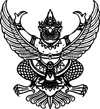 
ประกาศองค์การบริหารส่วนตำบลวังหิน
เรื่อง ประกาศผู้ชนะการเสนอราคา ประกวดราคาจ้างก่อสร้างโครงการก่อสร้างถนนลาดยางแบบแอสฟัลท์ติกคอนกรีตถนนสายหมู่ที่ ๓-๔-๖-๑๓ ช่วงหมู่ที่ ๔ ตำบลวังหิน ด้วยวิธีประกวดราคาอิเล็กทรอนิกส์ (e-bidding)
--------------------------------------------------------------------               ตามประกาศ องค์การบริหารส่วนตำบลวังหิน เรื่อง ประกวดราคาจ้างก่อสร้างโครงการก่อสร้างถนนลาดยางแบบแอสฟัลท์ติกคอนกรีตถนนสายหมู่ที่ ๓-๔-๖-๑๓ ช่วงหมู่ที่ ๔ ตำบลวังหิน ด้วยวิธีประกวดราคาอิเล็กทรอนิกส์ (e-bidding) และเอกสารประกวดราคาจ้างด้วยวิธีประกวดราคาอิเล็กทรอนิกส์ (e-Bidding) เลขที่ ๕/๒๕๖๑ ลงวันที่ ๑๓ กุมภาพันธ์ ๒๕๖๑ นั้น
               ระยะทางยาว ๒๒๐ เมตร กว้าง ๕ เมตร หนา ๐.๐๕ เมตร ผิวจราจร ๕ เมตร หรือมีพื้นที่ลาดยางไม่น้อยกว่า ๑,๑๐๐ ตารางเมตร จำนวน ๑ โครงการ ผู้เสนอราคาที่ชนะการเสนอราคา ได้แก่ ห้างหุ้นส่วนจำกัดไทยถิรโรจน์ก่อสร้าง (ให้บริการ) โดยเสนอราคาต่ำสุด เป็นเงินทั้งสิ้น ๓๗๒,๐๐๐.๐๐ บาท (สามแสนเจ็ดหมื่นสองพันบาทถ้วน) รวมภาษีมูลค่าเพิ่มและภาษีอื่น ค่าขนส่ง ค่าจดทะเบียน และค่าใช้จ่ายอื่นๆ ทั้งปวง               ตามประกาศ องค์การบริหารส่วนตำบลวังหิน เรื่อง ประกวดราคาจ้างก่อสร้างโครงการก่อสร้างถนนลาดยางแบบแอสฟัลท์ติกคอนกรีตถนนสายหมู่ที่ ๓-๔-๖-๑๓ ช่วงหมู่ที่ ๔ ตำบลวังหิน ด้วยวิธีประกวดราคาอิเล็กทรอนิกส์ (e-bidding) และเอกสารประกวดราคาจ้างด้วยวิธีประกวดราคาอิเล็กทรอนิกส์ (e-Bidding) เลขที่ ๕/๒๕๖๑ ลงวันที่ ๑๓ กุมภาพันธ์ ๒๕๖๑ นั้น
               ระยะทางยาว ๒๒๐ เมตร กว้าง ๕ เมตร หนา ๐.๐๕ เมตร ผิวจราจร ๕ เมตร หรือมีพื้นที่ลาดยางไม่น้อยกว่า ๑,๑๐๐ ตารางเมตร จำนวน ๑ โครงการ ผู้เสนอราคาที่ชนะการเสนอราคา ได้แก่ ห้างหุ้นส่วนจำกัดไทยถิรโรจน์ก่อสร้าง (ให้บริการ) โดยเสนอราคาต่ำสุด เป็นเงินทั้งสิ้น ๓๗๒,๐๐๐.๐๐ บาท (สามแสนเจ็ดหมื่นสองพันบาทถ้วน) รวมภาษีมูลค่าเพิ่มและภาษีอื่น ค่าขนส่ง ค่าจดทะเบียน และค่าใช้จ่ายอื่นๆ ทั้งปวงประกาศ ณ วันที่ ๒๖ กุมภาพันธ์ พ.ศ. ๒๕๖๑                         ทบ  รัตนคช 